Stay Well During Summer Break (SEBB)How to useShare the message below and attach the “Stay Well During Summer Break” flyer before the school year ends to encourage employees to use SmartHealth to support their well-being. The message is ready to use as is or you can edit to make it work for your organization. 
MESSAGE BELOWSubject/header: Stay well during summer breakAs the end of the school year nears, we encourage you to make the most of your summer break by prioritizing your well-being. Take time to recharge, practice self-care, build resilience, and focus on yourself.  See the Stay Well During Summer Break flyer. It outlines SEBB wellness resources available to support you. Make sure to explore SmartHealth and watch for new activities being added throughout the summer. Qualify for a $125 wellness incentive in 2025!Eligible subscribers can qualify for a $125 reduction off their SEBB medical plan deductible or a one-time $125 deposit into their health savings account (HSA) if they have a high-deductible health plan (HDHP). Complete the well-being assessment and other activities to earn a total of 2,000 points by November 30, 2024.Learn more about SmartHealth on HCA’s website. Visit Accessing SmartHealth for help logging on. Thank you for all you do!The SmartHealth TeamSupporting you on your journey toward living well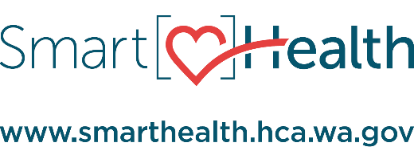 